Subag Humas dan TU 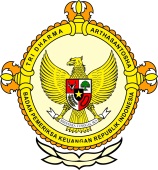       										     BPK Pwk. Prov. Sulawesi TengahTahun :									Bulan :                                                                        		                                                                               		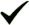 Tanggal : 											Entitas :Kadis PU Menjadi Saksi Kasus Dana Normalisasi SungaiPalu, Metrosulawesi.com - Kepala Dinas Pekerjaan Umum (Kadis PU) Kabupaten Banggai, Bambang dihadirkan dalam persidangan kasus dugaan korupsi dana normalisasi saluran sungai enam titik di Kecamatan Lobu, Kabupaten Banggai tahun 2015.
Bambang yang juga Pengguna Anggaran (PA) dalam proyek tersebut dihadirkan untuk dimintai keterangan sebagai saksi bersama 23 saksi lainnya di Pengadilan Tindak Pidana Korupsi (Tipikor) Palu pada Kamis, 4 Agustus.
Adalah enam orang terdakwa dalam kasus ini yakni terdakwa Moh Dalle Sutomo selaku Kepala Bidang dan juga Pejabat Pembuat Komitmen (PPK), terdakwa Asfar Darisa selaku Pejabat Pelaksana Tehnis Kegiatan (PPTK), terdakwa Deko Basila, terdakwa Jibran Hamadi selaku kontraktor, terdakwa Erli Liangan dan terdakwa Hein Mopantaw alias Ko Hein selaku kontraktor.
Dalam dakwaan Jaksa Penuntut Umum (JPU) Cabang Kejaksaan Negeri Banggai di Pagimana menyebutkan, bahwa enam terdakwa tersebut telah melakukan atau turut melakukan perbuatan melawan hukum untuk memperkaya diri sendiri atau orang lain yang mengakibatkan kerugian  keuangan negara senilai Rp 312.773.985.
Bahwasannya, pada tahun 2015 silam para terdakwa mengerjakan sedikitnya enam paket proyek di wilayah Kecamatan Lobu Kabupaten Banggai, masing-masing proyek normalisasi saluran sungai Piolo Desa Balean yang dikerjalan oleh CV Mitra Jaya.
Selanjutnya, proyek normalisasi saluran sungai Piolo Desa Bahingin yang dikerjakan oleh CV Batu Nanya, proyek normalisasi saluran sungai Lobu Desa Kadodi yang dikerjakan oleh CB Sinar Surya Tompotika Raya. Berikutnya, proyek normalisasi saluran sungai Lobu Desa Uha-Uhangon yang dikerjakan oleh CV Mitra Jaya, proyek normalisasi saluran sungai Lobu Desa Niubulan yang dikerjakan oleh CV Batu Lanya, dan proyek normalisasi saluran sungai Lobu Desa Lobu yang dikerjakan oleh CV Sinar Surya Tompotika Raya.
Terhadap dugaan tindakan melawan hukum tersebut, enam terdakwa tersebut didakwa melakukan tindak pidana korupsi sebagaimana yang diatur dalam Pasal 2 dan Pasal 3 Undang-Undang Nomor 20 tahun 2001 tentang pemberantasan Tindak Pidana Korupsi.
Editor : Syamsu Rizal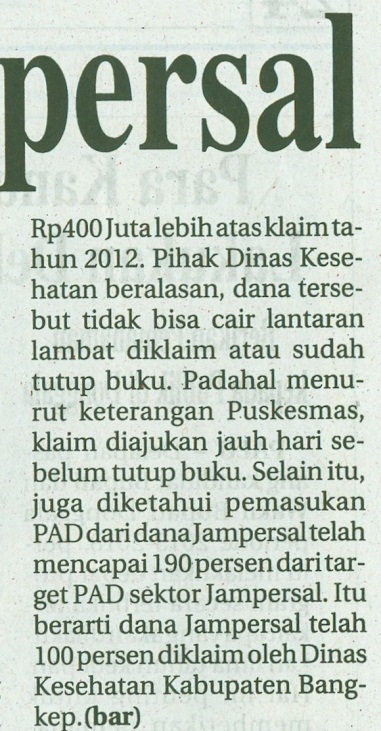 2016123456789101112  12345678910111213141516171819202122232425262728293031MEDIAMetro SulawesiProvinsiPaluDonggalaTolitoliBuolSigiMorowali UtaraParigi MoutongPosoMorowaliTojo Una-unaBanggaiBanggai KepulauanBanggai Laut